А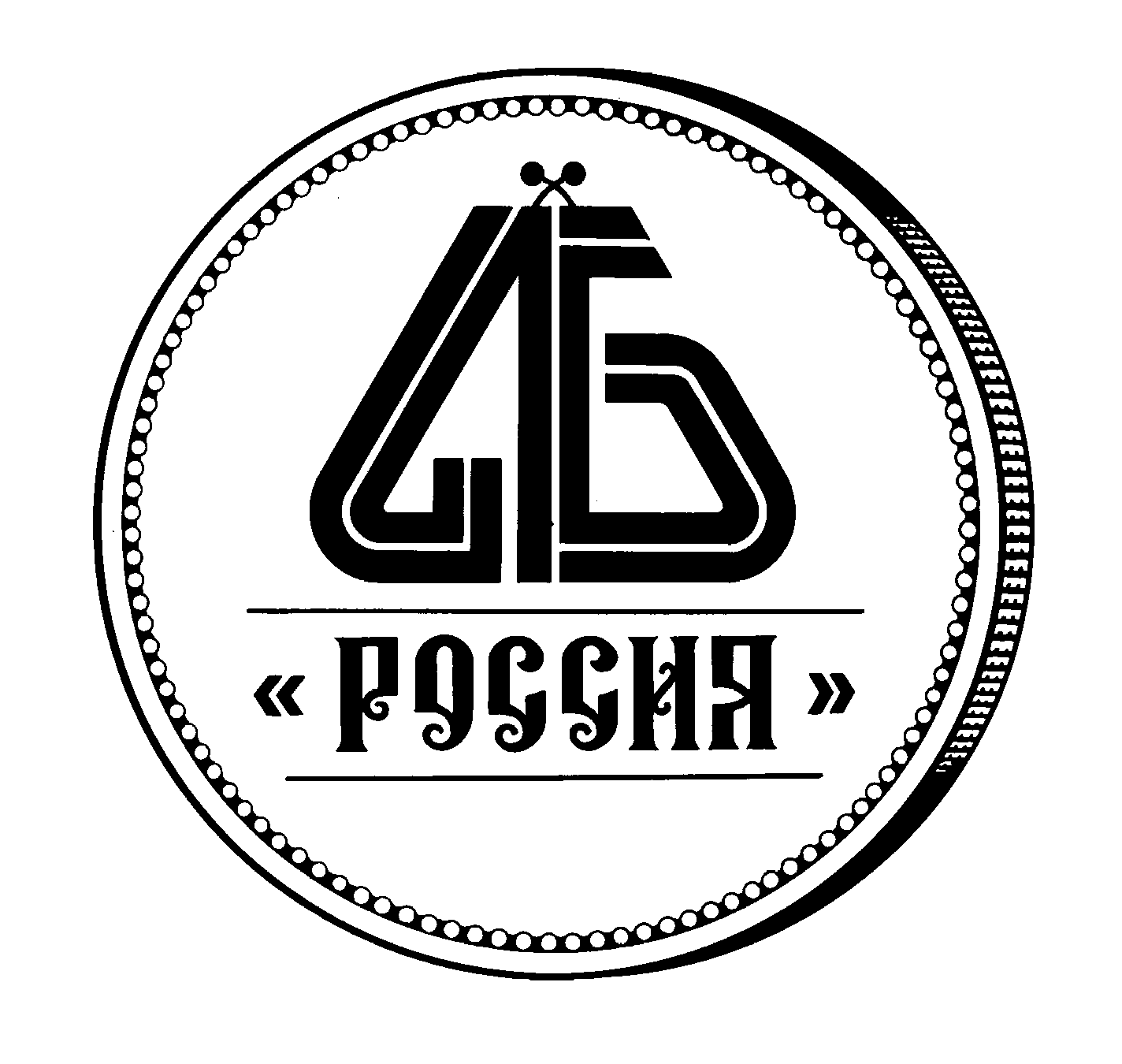 ФИОДолжность в организацииАксаков Анатолий ГеннадьевичПрезидент Ассоциации «Россия»Афанасьева Елена АлександровнаПресс служба Банка РоссииВетрова Алина ВладимировнаВице-президент Ассоциации «Россия»Волков Константин АлексеевичПрезидент Национальной фондовой ассоциацииВоропаева Евгения МихайловнаИсполнительный вице-президент  Национальной фондовой ассоциацииВысоцкий Павел АндреевичСтарший вице-президент АО Альфа БанкГамза Владимир АндреевичПредседатель Комитета Деловой России по финансово-кредитному обеспечению бизнеса, председатель Совета директоров инвестиционно-консалтинговой группы "ФЁСТ», к.э.н, к.ю.н., профессорГоланд  Юрий МарковичВедущий научный сотрудник Института экономики РАН Губин Илья НиколаевичПрезидент АО АКБ «НОВИКОМБАНК»Денисов Алексей НиколаевичЗаместитель президента АО АКБ «НОВИКОМБАНК»Кащеев Николай ИгоревичДиректор по исследованиям и аналитике ПАО «Промсвязьбанк»Корищенко Константин НиколаевичПредседатель Наблюдательного совета НП «ГИФА», д.э.н., Заведующему кафедрой Фондовые рынки и финансовый инжиниринг Факультета финансов и банковского дела РАНХиГСКрысин Геннадий ЮрьевичАО АКБ «НОВИКОМБАНК»Куликова Юлия ПавловнаПредседатель Экспертного совета по модернизации национальной экономики и инновациям, Эксперт Рабочей группы "Эффективность диалога бизнеса и власти" "Группы Двадцати" и "Деловой Двадцатки" (B20/ G20), Эксперт G20 Russia Presidency/OECD Task ForceМасленников Владимир ВладимировичЗаместитель директора Института финансово-экономических исследований Финансового университета при Правительстве Российской Федерации, доктор экономических наук, профессор, академик РАЕНМельников Николай МихайловичВице-президент АО Альфа БанкМехряков Владимир Дмитриевич Управляющий директор ООО «Экспобанк»Миркин Яков МоисеевичЗаведующий отделом международных рынков капитала ИМЭМО РАНМирошниченко Дмитрий ВладимировичВедущий эксперт Фонда экономических исследований «Центр развития»Моргунов Вячеслав ИвановичВедущий научный сотрудник РАНХиГСНигматов Равиль РашидовичЗаместитель  начальника Департамента "Газпромбанк" (Акционерное общество)Пикулев Павел АндреевичГлавный Стратег Казначейства по России и СНГ Deutsche BankПискулов Дмитрий ЮрьевичСоветник президента Ассоциации «Россия»Полонский Александр ЭдуардовичЗаместитель директора Департамента денежно-кредитной политики Банка РоссииПорошин Алексей ИвановичУправляющий партнер Группы FIRSTРоманчук Сергей АнатольевичПрезидент ACI Russia - The Finаnсial Mаrkets Association, руководитель операций на валютном и денежном рынке АКБ «Металлинвестбанк»Рыскина Татьяна МихайловнаЗаместитель президента АО АКБ «НОВИКОМБАНК»Савруков Алексей НиколаевичК.э.н., доцент РЭУ им. Г.В. ПлехановаСамиев Павел АлександровичУправляющий партнер НАФИ, исполнительный директор Института страхования ВСССолнцев Олег ГеннадьевичРуководитель направления анализа денежно-кредитной политики, банковской системы и финансовых рынков НП «ЦМАКП»Солодков Василий МихайловичЗаведующий кафедрой банковского дела НИУ ВШЭСулима Дмитрий АнатольевичАО АКБ «НОВИКОМБАНК»Танасова Анна СтаниславовнаЗаместитель руководителя Департамента финансового анализа Института энергетики и финансовТатузов Виктор ЮрьевичСтарший аналитик сектора финансовых исследований Департамента финансового анализа , Институт энергетики и финансовУткин Виктор СергеевичВице-Президент; Управление по банковскому регулированию  ОАО "Альфа-Банк"Хандруев  Александр Андреевич Вице-президент Ассоциации «Россия»Черепанов Андрей ВладимировичРуководитель "Проекта национального развития"Четвериков Виктор НиколаевичГенеральный директор ООО «Национальное Рейтинговое Агентство»Штатов Дмитрий НиколаевичВице-президент Navona Consulting & Communications (НАВОНА Консалтинг и Коммуникации), руководитель Практики управленческого консультированияШустров Андрей АлександровичПервый Вице-Президент - заместитель главного бухгалтера, "Газпромбанк" (Акционерное общество) 